Transportní a výrobní pásyVýroba na míru dle požadavků zákazníka(1) Tichý běh: pásy mají na spodní straně tkaninu LdB se sníženým třením (nižší hlučnost)
(2) Při vratném pohybu pásu je minimální průměr dvojnásobný
(3) Elastické pásy „EL“: povolené namáhání při 8% předpětí
(4) Tření transportního povrchu
LF nízké
MF střední
HF vysoké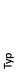 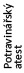 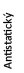 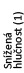 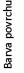 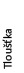 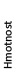 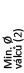 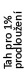 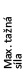 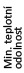 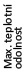 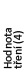 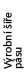 mmkg/m2mmN/mmN/mm°C°CPOLYURETANPOLYURETANPOLYURETANPOLYURETANPOLYURETANPOLYURETANPOLYURETANPOLYURETANPOLYURETANPOLYURETANPOLYURETANPOLYURETANPOLYURETANPOLYURETANEL2-U10 FL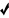 zelená11,2102(1)2-2060MF2000EL2-U10W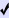 bílá11102(1)2-2060LF2000EL2-U10 HP Wbílá11,1102(1)2-3060MF2000EL2-U10 HP bluemodrá11,1102(1)2-3060MF2000EL3-U15 FLzelená1,51,6103(1)3-2060MF2000EL4-U20 Wbílá22,2104(1)4-2060LF2000EL4-U20 FHzelená2,12,1104(1)4-2060MF20001M5 U0-U2 W Abílá0,70,8655-2060LF20001M5 U0-U2 W A LF VLbílá0,70,8655-20100LF15001M5 U0-U2 HP W Abílá0,70,8655-30100MF20001M5 U0-U2 HP W S Abílá0,70,8655-30100HF20001M5 U0-U2 HP VL blue Amodrá0,70,8655-30100MF20001M5 U0-U2 PN yellowžlutá10,9655-20100HF20001M6 U0-U2zelená0,80,9666-20100LF20001T6 U0-U4 W A SPbílá0,90,9666-20100LF30001M6 U0-U5 FLzelená111066-20100MF20001M6 U3-U3 FLzelená1,21,31066-20100MF20001M6 U5-U5 FLzelená1,61,92066-20100MF20001M12 U0-U3 HP PN N Sčerná1,51,661212-30100HF2000ST06zelená0,60,61044-30100MF20002M5 U0-U0 HP Abílá116612-30100LF20002M5 U0-U2 Azelená1,21,46612-20100LF20002M5 U0-U2 W Abílá1,31,56612-20100MF20002M5 U0-U2 LF W Abílá1,31,56612-20100LF20002M5 U0-U2 HP W S Abílá1,31,46612-30100HF20002M5 U0-U2 HP W Abílá1,31,46612-30100MF20002M5 U0-U2 HP PN W Abílá1,41,46612-30100MF20002M5 U0-U2 HP VL blue Amodrá1,31,46612-30100MF20002M5 U0-U2 HP PN blue Amodrá1,61,56612-30100MF20002M5 U2-U2 HP VL blue Amodrá1,51,710612-30100MF20002MT6 U0-0natural1,51,46612-20100LF20002T6 0-0žlutá1,11,120612-2070LF20002M8 U0-U0natural1,31,46816-20100LF20002M8 U0-U0natural1,316816-20100LF30002M8 U0-U0 GRšedá1,31,46816-20100LF20002M8 U0-U0 GR SPšedá1,31,46816-20100LF30002T8 U0-0bílá1,31,46816-20100LF30002M8 U0-U2zelená1,41,66816-20100LF20002M8 U0-U2 N HCčerná1,61,66816-20100LF20002M8 U0-U2 SPzelená1,51,66816-20100LF35002M8 U0-U2 W A SPbílá1,51,56816-20100LF35002M8 U0-U2 N SPčerná1,41,46816-20100LF35002M8 U0-U5 TRtransp.1,7240816-20100LF20002T12 U0-U2 W SPbílá1,61,8301224-20100LF30002T12 U0-U2 FM FRantracit1,81,8301224-20100MF20002M12 U0-U3 R Azelená1,71,8401224-20100LF20002M12 U0-U3 R W Abílá1,71,8401224-20100LF20002M12 U0-U3 R N Ačerná1,71,8401224-20100LF20002M12 U0-V-U5zelená22,5601224-1060LF30002M12 U0-V-U5 SPzelená2,12,5601224-1060LF30002M12 U0-U10 W Abílá2,42,7501224-20100LF20002M12 V5-V-U10 Wbílá3,54801224-1060LF20002M12 U0-U15 LT Wbílá63,5501224-20100MF6002M12 U0-U20zelená3,43,8801224-20100LF20003M8 U0-U3zelená2,22,4601020-20100LF20003M8 U0-V-U3 N SPčerná2,12,6601020-20100LF30003M18 U0-V-U10zelená3,74,41001836-1060LF20003M18 U0-V-U10 SPzelená3,74,41001836-1060LF3000GUMAGUMAGUMAGUMAGUMAGUMAGUMAGUMAGUMAGUMAGUMAGUMAGUMAGUMA2M8 U0-U-G5 FLzelená22,425816-20100MF20002M8 U0-U-G10 FHzelená2,32,450816-20100HF20002M8 U0-U-G15 FLzelená33,450816-20100MF20002T12 U0-U-G10 FHzelená2,22,2501224-20100HF20002M12 U0-G25 GPzelená5,54,5601224-40100HF12002T12 U0-G25 GPzelená5,54,5801224-40100HF12002T12 U0-G35 GPzelená6,56,5801224-40100HF1200MF GUMAMF GUMAMF GUMAMF GUMAMF GUMAMF GUMAMF GUMAMF GUMAMF GUMAMF GUMAMF GUMAMF GUMAMF GUMAMF GUMA2T12 U0-U-G15 MFčervená2,83,4501224-20100HF12003M18 U0-U-G40 MFčervená5,75,91001836-20100HF12003M18 U0-U-G60 MFčervená7,38,31001836-20100HF1200NT5 MFčervená55,550612-20100HF1200POLYAMIDPOLYAMIDPOLYAMIDPOLYAMIDPOLYAMIDPOLYAMIDPOLYAMIDPOLYAMIDPOLYAMIDPOLYAMIDPOLYAMIDPOLYAMIDPOLYAMIDPOLYAMID2P6 G1-0bílá1,81,820916-20100LF2000CNGzelená0,70,72024-20100MF1200CNPGzelená10,920240100MF500PR0-Lzelená0,90,815240100LF500Nzelená0,60,61524-20100LF1200N8zelená10,91536-20100LF1200NT1zelená1,21,21536-20100MF1200NT2zelená22,1203,57-20100MF1200NT3zelená33,240612-20100MF1200NT4zelená44,360612-20100MF1200P4zelená3,43,720020400100LF2000P4/Pšedivá3,13,520020400100LF2000P4/Nčerná3,43,720020400100LF2000SILIKONSILIKONSILIKONSILIKONSILIKONSILIKONSILIKONSILIKONSILIKONSILIKONSILIKONSILIKONSILIKONSILIKON1M6 U0-S0transp.0,60,42066-30100HF20002M8 U0-U-S0natural1,31,130816-20100LF20002M8 U0-U-S0 GRšedivý1,31,16816-20100LF20002MT8 S0-S0natural1,21,130816-40160LF20002MT8 S0-S2transp.1,31,330816-40160HF20002T12 U0-U-S2transp.1,41,3301224-30100HF20002FG12 S0-S3 WHITEbílá1,11,5401224-40250HF1400SILONSILONSILONSILONSILONSILONSILONSILONSILONSILONSILONSILONSILONSILONSILON 25 wbílá2,51,3301010-20120LF2000SILON 25 HCantracit2,51,6301010-20120LF2000SILON 40 HCantracit42,4601010-20120LF2000SILON 60 HCantracit5,53,41001010-20120LF2000SILON 60 NAzelená5,53,41001010-20120LF2000PVCPVCPVCPVCPVCPVCPVCPVCPVCPVCPVCPVCPVCPVC1M6 U0-V3 A Nčerná0,80,82066-1060LF35001M6 U0-V5zelená11,12066-1060MF30001M6 U0-V5 wbílá11,12066-1060MF30001M6 U0-V5 Nčerná11,12066-1060LF30001M6 U0-V5 FM Nčerná1,113066-1060LF30001M6 U0-V5 SM Nčerná11,12066-1060LF20001M6 V5-V5zelená1,823066-1060MF30001M12 U0-V5 Nčerná1,82301212-1060LF20001M12 U0-V5 FH Nčerná22,1301212-1060MF20001M12 U0-V5 SM Nčerná2,123088-1060LF20002T5 0-V-0bílá1,61,720510-1060LF20002MT5 U0-V3 Nčerná1,8220612-1060LF30002MT5 U0-V3 FH Nčerná2,11,930612-1060MF20002MT5 U0-V3 SM Nčerná1,9220612-1060LF20002M8 U0-V-U0natural1,51,530816-1060LF30002T8 U0-V-0natural1,41,430816-1060LF30002M8 U0-V5 Azelená22,330816-1060MF35002M8 U0-V5 Wbílá22,330816-1060MF30002M8 U0-V5 PN Wbílá2,22,330816-1060MF20002M8 U0-V5 bluemodrá22,330816-1060MF30002M8 U0-V5 FMzelená2,12,330816-1060MF30002M8 U0-V5 FM Nčerná2,12,330816-1060HF30002M8 U0-V5 PS GRšedá2,32,330816-1060HF5002M8 U0-V5 RT GRšedá2,22,330816-1060HF20002M8 V5-V5 Wbílá2,5350816-1060MF20002M8 V5-V5 bluemodrá2,5350816-1060MF20002M8 U0-V17 GPzelená5,23,750816-1060HF20002M10 U0-V10zelená2,83,3501020-1060MF30002M10 U0-V10 Wbílá2,83,3501020-1060MF30002M10 U0-V10 bluemodrá2,83,1501020-1060MF30002M12 U0-V-U0 GRšedivá1,71,6401224-1060LF30002T12 U0-V0zelená2,52,6801224-1060LF20002M12 U0-V3zelená1,92,1401224-1060LF30002M12 U0-V3 Nčerná1,92,1401224-1060LF30002MT12 X0-V6 FH Nčerná2,12601224-1060MF20002M12 U0-V7 LGzelená2,42,4401224-1060HF20002M12 U0-V8 RTzelená2,32,4401224-1060HF20002M12 U0-V10 Azelená2,52,9501224-1060MF35002M12 U0-V10 Wbílá2,52,9501224-1060MF30002M12 U0-V10 Nčerná2,93,5601224-1060LF30002M12 U0-V10 RTzelená2,62,6501224-1060HF20002T12 U0-V10zelená2,52,9501224-1060MF30002T12 U0-V10 Wbílá2,52,9501224-1060MF30002M12 V5-V10zelená33,5801224-1060MF20002M12 V5-V10 Wbílá3,12,8801224-1060MF20002T12 V5-V10 Wbílá33,5801224-1060MF20002T12 V5-V10 bluemodrá3,13,5801224-1060MF20002M12 U0-V15 Wbílá33,4801224-1060MF30002M12 U0-V15 CL Wbílá5,53,5801224-1060MF20002M12 U0-V15 FB Wbílá4,13,5801224-1060MF20002M12 U0-V15 GPL Nčerná3,83,5601224-1060HF20002M12 U0-V15 ST Wbílá3,63,5801224-1060MF20002M12 U0-V20 GPzelená5,53,9501224-1060HF20002T12 U0-V20 GP Wbílá5,53,9501224-1060HF20002T20 V10-V10 W Abílá4,55,41202040-1060MF20002M20 U0-V25 RTzelená55,71002040-1060MF20003T18 U0-V0zelená3,73,91201836-1060LF20003M18 U0-V15 Azelená4,24,91001836-1060MF30003M18 U0-V15Wbílá4,24,91001836-1060MF30003T18 U0-V15zelená4,24,91001836-1060MF30003T18 U0-V15 Wbílá4,251001836-1060MF30003T18 V10-V20 Wbílá6,77,91001836-1060MF20003T30 V10-V10 Wbílá6,37,42003030-1060MF2000PVC SAMOZHÁŠECÍPVC SAMOZHÁŠECÍPVC SAMOZHÁŠECÍPVC SAMOZHÁŠECÍPVC SAMOZHÁŠECÍPVC SAMOZHÁŠECÍPVC SAMOZHÁŠECÍPVC SAMOZHÁŠECÍPVC SAMOZHÁŠECÍPVC SAMOZHÁŠECÍPVC SAMOZHÁŠECÍPVC SAMOZHÁŠECÍPVC SAMOZHÁŠECÍPVC SAMOZHÁŠECÍ1M12 U0-V5 PN FRantracit1,81,9401212-1060HF20002M5 U0-V5 PN FRantracit1,92,140612-1060HF20002M12 U0-V-U0 FRantracit2,52,5401224-1060LF20002M12 U0-V7 LG FRantracit2,72,4401224-1060HF20002M12 U0-V10 FRantracit2,52,9501224-1060MF30002M12 U0-V10 RT FRantracit2,72,9601224-1060HF20002T12 U0-V10 FM FRantracit2,62,9501224-1060MF30002M12 U0-V20 FB FRantracit4,63,9501224-1060HF20002M12 U0-V20 GP FRantracit5,53,9501224-1060HF20002M12 U0-V30 RL FRantracit8,55,8601224-2560HF1200PVC AGR SERIEPVC AGR SERIEPVC AGR SERIEPVC AGR SERIEPVC AGR SERIEPVC AGR SERIEPVC AGR SERIEPVC AGR SERIEPVC AGR SERIEPVC AGR SERIEPVC AGR SERIEPVC AGR SERIEPVC AGR SERIEPVC AGR SERIE2M8 U0-V5 VM AGRzelená22,230816-1560MF30002M12 U0-V10 VM AGRzelená2,52,9501224-1560MF30002M12 V5-V10 VM AGRzelená3,13,6801224-1560MF20002T12 V5-V10 VM AGRzelená3,13,6801224-1560MF20002T12 V10-V12 VM AGRzelená44,6801224-1560MF20003M15 U0-V15 VM AGRzelená4,14,61001836-1560MF30003M15 V5-V10 VM AGRzelená4,14,81001530-1560MF2000